Ministero dell’istruzione,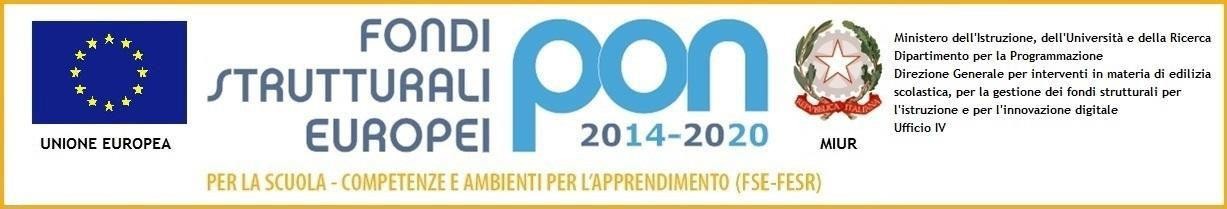 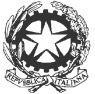 Istituto Comprensivo Statale San Paolo d’ArgonVia Locatelli, 3 – 24060 San Paolo d’Argon – BG - tel 035/958054 – Fax 035/959618 - CF 95119200160email bgic870003@istruzione.it – email certificata bgic870003@pec.istruzione.it www.icsanpaolodargon.edu.itAll’U.S.R. per la Lombardia - A.T di BergamoAlle Istituzioni Scolastiche di ogni ordine e grado della Provincia di Bergamo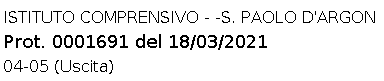 Ai Docenti e ai Genitori dell’IC. di San Paolo d’Argon Ai Comuni di San Paolo d’Argon e Cenate sotto All’Albo on lineOggetto: lettera di Disseminazione – Autorizzazione progetto e impegno di spesa a valere sull’Avviso Pubblico prot. AOODGEFID00/19146 del 06/07/2020 PER IL SUPPORTO A STUDENTESSE E STUDENTI DELLE SCUOLE SECONDARIE DI PRIMO E DI SECONDO GRADO PER LIBRI DI TESTO E KIT SCOLASTICIFondi Strutturali Europei – Programma Operativo Nazionale “Per la scuola, competenze e ambienti per l’apprendimento” 2014-2020 Asse I – Istruzione – Fondo Sociale Europeo (FSE) Programma Operativo Complementare “Per la scuola, competenze e ambienti per l’apprendimento” 2014- 2020 Asse I – Istruzione – Fondo di Rotazione (FdR) Obiettivo Specifico 10.2 Miglioramento delle competenze chiave degli allieviAzione 10.2.2 “Azioni di integrazione e potenziamento delle aree disciplinari di base (lingua italiana, lingue straniere, matematica, scienze, nuove tecnologie e nuovi linguaggi, ecc.) con particolare riferimento al primo ciclo e al secondo ciclo e anche tramite percorsi on-line”BGIC870003 - Candidatura n. 1039199 - prot. AOODGEFID/0019146 del 06/07/2020IL DIRIGENTE SCOLASTICO(RUP- RESPONSABILE UNICO DEL PROCEDIMENTOCome da nomina prot. n. 0001690 del 18/03/2021Vista la candidatura dell’Istituto Comprensivo di San Paolo d’Argonn. 1039199 per la partecipazione all’ Avviso pubblico prot. AOODGEFID/0019146 del 06/07/2020, emanato nell’ambito del Programma Operativo Nazionale “Per la scuola, competenze e ambienti per l’apprendimento” 2014-2020. Asse I – Istruzione – Fondo Sociale Europeo (FSE). Programma Operativo Complementare “Per la scuola, competenze e ambienti per l’apprendimento” 2014-2020. Asse I – Istruzione – Fondo di Rotazione (FdR). Obiettivo Specifico 10.2 Miglioramento delle competenze chiave degli allievi Azione 10.2.2 Azioni di integrazione e potenziamento delle aree disciplinari di base (lingua italiana, lingue straniere, matematica, scienze, nuove tecnologie e nuovi linguaggi, ecc.) con particolare riferimento al primo ciclo e al secondo ciclo e anche tramite percorsi on-line.Vista la nota prot. AOODGEFID/00026362 del 03/08/2020 di pubblicazione sulla sezione dedicata al “PON Per la Scuola” del sito istituzionale del Ministero dell’Istruzione le graduatorie regionali delle proposte approvate;Vista la nota prot. AOODGEFID/0027763 del 02/09/2020 relativo all’impegno finanziario complessivo derivante dall’autorizzazione della proposta formativa è stato comunicato all’USR di competenza;Vista la Nota del Ministero dell’Istruzione prot. AOODGEFID/0028314 del 10/09/2020 - Fondi Strutturali Europei – Programma Operativo Nazionale “Per la scuola, competenze e ambienti per l’apprendimento” 2014-2020. Asse I – Istruzione – Fondo Sociale Europeo (FSE). Programma Operativo Complementare “Per la scuola, competenze e ambienti per l’apprendimento” 2014-2020. Asse I – Istruzione – Fondo di Rotazione (FdR). Obiettivo Specifico 10.2 Miglioramento delle competenze chiave degli allievi Azione 10.2.2 Azioni di integrazione e potenziamento delle aree disciplinari di base (lingua italiana, lingue straniere, matematica, scienze, nuove tecnologie e nuovi linguaggi, ecc.) con particolare riferimento al primo ciclo e al secondo ciclo e anche tramite percorsi on-line. - Autorizzazione progetto;Viste le note prot. AOODGEFID/0011805 del 13/10/2016 e AOODGEFID/0003131 del 16/03/2017, relative agli obblighi in tema di informazione e pubblicità;Vista la Circolare AOODGEFID/0031732 del 25/07/2017, “Aggiornamento delle linee guida dell’Autorità di Gestione per l’affidamento dei contratti pubblici di servizi e forniture di importo inferiore alla soglia comunitaria;Vista la nota prot. AOODGEFID/0034815 del 02/08/2017” per l’iter di reclutamento del personale dedicato alla progettazione, al collaudo, alla gestione e i relativi aspetti di natura fiscale, previdenziale e assistenziale;Visto	il Piano Triennale dell’Offerta Formativa dell’I.C. di San Paolo d’Argon 2019-2022;COMUNICAche il progetto presentat0 dall’Istituto Comprensivo di San Paolo d’Argon, con la candidatura n. 1039199, è stato accettat0 e che, conseguentemente, questa Istituzione Scolastica è autorizzata ad attuare il seguente piano:Per quanto riguarda le modalità di attuazione e di gestione, le tipologie ed i costi, il modulo autorizzato sarà realizzato in piena corrispondenza con quanto indicato nella lettera di autorizzazione, con quanto previsto nei documenti di riferimento nonché con le disposizioni che saranno emanate dall’Autorità di Gestione.L’istituzione scolastica, inoltre, si impegna, dal momento della proposta, nel rispetto delle disposizioni comunitarie e nazionali, a documentare e rendicontare la realizzazione del progetto nelle specifiche aree presenti all’interno del sistema informativo (GPU e SIF), entro il 30 novembre 2021 e a rendersi disponibile ai controlli e alle valutazioni previste per il PON.LA DIRIGENTE SCOLASTICADott.ssa Paola Maria RaimondiFirmato digitalmente ai sensi del CAD e norme ad esso connesseSottoazioneCodice identificativo progettoTitoloImportoImportoImportoSottoazioneCodice identificativo progettoprogettoAutorizzatoAutorizzatoAutorizzatoSottoazioneCodice identificativo progettofornitureSpeseprogettoSottoazioneCodice identificativo progettogenerali10.2.2A10.2.2A-FESPON-LO-2020-86SUPPORTARE€ 16.800,00€ 2.964,71€ 19.764,7110.2.2A10.2.2A-FESPON-LO-2020-86PER€ 16.800,00€ 2.964,71€ 19.764,7110.2.2A10.2.2A-FESPON-LO-2020-86INTEGRARE€ 16.800,00€ 2.964,71€ 19.764,71